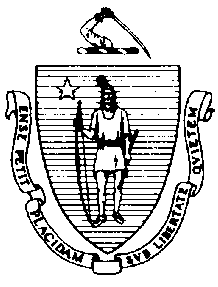 The Executive Office of Health and Human ServicesDepartment of Public HealthBureau of Environmental HealthCommunity Sanitation Program180 Beaman Street, West Boylston, MA 01583Phone: 508-792-7880 Fax: 508-792-7706TTY: 508-835-9796April 14, 2015Thomas Bowler, SheriffBerkshire County Jail and House of Corrections467 Cheshire RoadPittsfield, MA 01201Re: Facility Inspection - Berkshire County Jail and House of Corrections, PittsfieldDear Sheriff Bowler:In accordance with M.G.L. c. 111, §§ 5, 20, and 21, as well as Massachusetts Department of Public Health (Department) Regulations 105 CMR 451.000: Minimum Health and Sanitation Standards and Inspection Procedures for Correctional Facilities; 105 CMR 480.000: Storage and Disposal of Infectious or Physically Dangerous Medical or Biological Waste (State Sanitary Code, Chapter VIII); 105 CMR 590.000: Minimum Sanitation Standards for Food Establishments (State Sanitary Code Chapter X); the 1999 Food Code; 105 CMR 520.000 Labeling; and 105 CMR 205.000 Minimum Standards Governing Medical Records and the Conduct of Physical Examinations in Correctional Facilities; I conducted an inspection of the Berkshire County Jail and House of Corrections on April 7, 2015 accompanied by ADS Mazzeo, Captain Katherine Sonsini, EHSO, and Paul Halfmann, Community Sanitation Program. Violations noted during the inspection are listed below including 82 repeat violations:HEALTH AND SAFETY VIOLATIONS(* indicates conditions documented on previous inspection reports)FRONT ENTRYFemale BathroomNo Violations NotedMale BathroomNo Violations NotedADMINISTRATION (OUTSIDE)Female Staff BathroomNo Violations NotedMale Staff BathroomNo Violations NotedBreak Room105 CMR 451.126	Water Supply: No cold water supplied to handwash sink105 CMR 451.353	Interior Maintenance: Wet mop stored in bucketSTAFF GYM	No Violations NotedJanitor’s Closet105 CMR 451.353	Interior Maintenance: Wet mop stored in bucketFemale Locker RoomNo Violations NotedMale Locker RoomNo Violations NotedINTAKE/BOOKINGMedical Screening RoomNo Violations NotedSearch Room # 1 & 2No Violations NotedCells105 CMR 451.353	Interior Maintenance: Floor paint damaged in cell # BR04, BR05, and BR15Male Staff Bathroom105 CMR 451.123		Maintenance: Ceiling vent dustyFemale Staff Bathroom	No Violations NotedJanitor’s Closet	No Violations NotedPROPERTY	No Violations NotedVISITATION AREA105 CMR 451.353		Interior Maintenance: Ceiling vent dustyA PODControl	No Violations NotedControl Bathroom105 CMR 451.130	Plumbing: Plumbing not maintained in good repair, handwash sink leaking105 CMR 451.123	Maintenance: Handwash sink dirty105 CMR 451.123	Maintenance: Floor dirtyStorage Room105 CMR 451.110(A)	Hygiene Supplies at Toilet and Handwash Sink: No soap at handwash sinkCells105 CMR 451.103		Mattresses: Mattress damaged in cell # 104105 CMR 451.350	Structural Maintenance: Wall cracked in cell # 217105 CMR 451.353	Interior Maintenance: Wall dirty in cell # 108, 113, 116, and 206105 CMR 451.353	Interior Maintenance: Wall paint damaged in cell # 109105 CMR 451.353	Interior Maintenance: Ceiling dirty in cell # 113 and 211105 CMR 451.353	Interior Maintenance: Ceiling paint damaged in cell # 116 and 206Janitor’s Closet Lower105 CMR 451.340	Illumination: Insufficient lighting, light outJanitor’s Closet Upper	No Violations NotedShowers105 CMR 451.123*	Maintenance: Floor not easily cleanable in shower # 1-7105 CMR 451.123	Maintenance: Soap scum on wall tiles in shower # 1, 2, 3, 4, and 5105 CMR 451.123	Maintenance: Ceiling light rusted in shower # 2, 3, and 5105 CMR 451.123	Maintenance: Floor dirty in shower # 2105 CMR 451.123	Maintenance: Wall vent dusty Sub Day Room Shower105 CMR 451.123*	Maintenance: Floor not easily cleanable105 CMR 451.123*	Maintenance: Wall vent dusty Counselor’s Room105 CMR 451.353	Interior Maintenance: Ceiling vent dustyB POD (Not in Use)105 CMR 451.130	Plumbing: Plumbing not maintained in good repair, water fountain not draining properlyStaff Bathroom	No Violations NotedCells	No Violations NotedShowers105 CMR 451.123*	Maintenance: Floor not easily cleanable in shower # 1-7105 CMR 451.123	Maintenance: Soap scum on wall tiles in shower # 2, 3, 4, 5, 6, and 7105 CMR 451.123	Maintenance: Ceiling vent dusty in shower # 1 and 2105 CMR 451.353	Interior Maintenance: Ceiling vent rusted in shower # 5Sub Day Room Shower105 CMR 451.123*	Maintenance: Floor not easily cleanable105 CMR 451.123*	Maintenance: Soap scum on wall tiles105 CMR 451.123	Maintenance: Floor dirtyJanitor’s Closet Lower	No Violations NotedJanitor’s Closet Upper	No Violations NotedC POD105 CMR 451.130	Plumbing: Plumbing not maintained in good repair, water fountain not draining properlyStaff Bathroom105 CMR 451.123	Maintenance: Handwash sink dirtyCells105 CMR 451.140	Adequate Ventilation: Inadequate ventilation, wall ventilation grille blocked in 
cell # 107, 206, 209, and 216105 CMR 451.353	Interior Maintenance: Ceiling paint damaged in cell # 207Showers105 CMR 451.123*	Maintenance: Floor not easily cleanable in shower # 1-7105 CMR 451.123*	Maintenance: Soap scum on wall tiles in shower # 1-7105 CMR 451.123	Maintenance: Ceiling vent dusty in shower # 3105 CMR 451.123	Maintenance: Ceiling vent rusted in shower # 5Sub Day Room Shower105 CMR 451.123*	Maintenance: Floor not easily cleanable105 CMR 451.123	Maintenance: Soap scum on wall tilesJanitor’s Closet Lower	No Violations NotedJanitor’s Closet Upper	No Violations NotedD PODStaff Bathroom105 CMR 451.353	Interior Maintenance: Ceiling vent dustyCells105 CMR 451.123	Maintenance: Toilet dirty in cell # 115Showers105 CMR 451.123*	Maintenance: Soap scum on walls in shower # 1-7105 CMR 451.123*	Maintenance: Ceiling light rusted in shower # 1-7105 CMR 451.123	Maintenance: Drain flies observed in shower # 4105 CMR 451.123	Maintenance: Black substance around the bottom perimeter of shower # 5105 CMR 451.123	Maintenance: Floor not easily cleanable in shower # 1-7105 CMR 451.123	Maintenance: Ceiling vent dusty in shower # 6Sub Day Room Shower105 CMR 451.123*	Maintenance: Floor not easily cleanable105 CMR 451.123	Maintenance: Soap scum on wall tiles105 CMR 451.123	Maintenance: Black substance around the bottom perimeter of shower105 CMR 451.123	Maintenance: Ceiling vent dustyJanitor’s Closet Lower105 CMR 451.353	Interior Maintenance: Ceiling vent dustyJanitor’s Closet Upper105 CMR 451.130	Plumbing: Plumbing not maintained in good repair, no hot water handle on slop sinkE PODStaff Bathroom105 CMR 451.126*	Hot Water: Hot water temperature recorded at 900FCells105 CMR 451.103	Mattresses: Mattress damaged in cell # 102105 CMR 451.130	Plumbing: Plumbing not maintained in good repair, handwash sink continually running in cell # 112105 CMR 451.353	Interior Maintenance: Wall vent dirty in cell # 114 and 115Showers 105 CMR 451.123*	Maintenance: Floor not easily cleanable in shower # 1-7105 CMR 451.123	Maintenance: Soap scum on wall tiles in shower # 2, 3, 4, and 5105 CMR 451.123	Maintenance: Floor dirty in shower # 4105 CMR 451.123	Maintenance: Ceiling vent rusted in shower # 5Sub Day Room Shower105 CMR 451.123*	Maintenance: Floor not easily cleanable in shower105 CMR 451.123*	Maintenance: Soap scum on wall tiles in showerJanitor’s Closet Lower105 CMR 451.130	Plumbing: Plumbing not maintained in good repair, no hot water handle on slop sinkJanitor’s Closet Upper105 CMR 451.130	Plumbing: Plumbing not maintained in good repair, no hot water handle on slop sinkF POD105 CMR 451.130	Plumbing: Plumbing not maintained in good repair, water fountain not workingStaff Bathroom	No Violations NotedSub Day Room Shower105 CMR 451.123	Maintenance: Soap scum on wall tilesCells	No Violations NotedShowers105 CMR 451.123	Maintenance: Floor not easily cleanable in shower # 1-7105 CMR 451.123	Maintenance: Soap scum on wall tiles in shower # 1-7105 CMR 451.123	Maintenance: Soap scum on bench in shower # 3105 CMR 451.123	Maintenance: Ceiling vent rusted in shower # 5, 6, and 7105 CMR 451.130	Plumbing: Plumbing not maintained in good repair, shower # 3 leaking105 CMR 451.123	Maintenance: Showers leaking into back chase area on first floorJanitor’s Closet Lower105 CMR 451.353	Interior Maintenance: Wet mop stored in slop sinkJanitor’s Closet Upper105 CMR 451.130	Plumbing: Plumbing not maintained in good repair, no hot or cold water handles on slop sinkG POD105 CMR 451.130	Plumbing: Plumbing not maintained in good repair, water fountain not draining properlyStaff Bathroom	No Violations NotedCells	No Violations NotedShowers105 CMR 451.123*	Maintenance: Floor not easily cleanable in shower # 1-7105 CMR 451.123	Maintenance: Soap scum on wall tiles in shower # 1-7105 CMR 451.123	Maintenance: Floor dirty in shower # 1-7105 CMR 451.123	Maintenance: Black substance around bottom perimeter of shower # 4Sub Day Shower105 CMR 451.123*	Maintenance: Floor not easily cleanable105 CMR 451.123*	Maintenance: Soap scum on wall tiles105 CMR 451.123	Maintenance: Floor dirty Janitor’s Closet Lower105 CMR 451.130	Plumbing: Plumbing not maintained in good repair, no hot water handle on slop sinkJanitor’s Closet Upper105 CMR 451.130	Plumbing: Plumbing not maintained in good repair, no hot or cold water handles on slop sinkH POD – REGIONAL LOCKUPStaff Bathroom	No Violations NotedCells	No Violations NotedShowers105 CMR 451.123*	Maintenance: Floor not easily cleanable in shower # 1-7105 CMR 451.123*	Maintenance: Soap scum on wall tiles in shower # 1, 2, 4, 5, 6, and 7Sub Day Room Shower105 CMR 451.123*	Maintenance: Floor not easily cleanable105 CMR 451.123*	Maintenance: Soap scum on wall tilesJanitor’s Closet Lower105 CMR 451.130	Plumbing: Plumbing not maintained in good repair, no hot water handle on slop sinkJanitor’s Closet Upper105 CMR 451.130	Plumbing: Plumbing not maintained in good repair, no hot or cold water handles on slop sinkJ PODCells	No Violations NotedShower105 CMR 451.123	Maintenance: Floor not easily cleanableHSUTub Room	No Violations NotedStaff Bathroom105 CMR 451.123	Maintenance: Ceiling vent dusty Inmate Bathroom	No Violations NotedExam Rooms	No Violations NotedDental Office	No Violations NotedJanitor’s Closet	No Violations NotedMedical Waste Storage105 CMR 480.500(A)	Procedures; Records; Record-Keeping Log: Generator had no written procedures for maintaining compliance with 480.000105 CMR 480.500(A)(3)	Procedures; Records; Record-Keeping Log: Generator had no written documentation for blood borne pathogen trainingLAUNDRY	No Violations NotedBathroom	No Violations NotedGYM	No Violations NotedJanitor’s Closet	No Violations NotedInmate Bathroom105 CMR 451.110(A)	Hygiene Supplies at Toilet and Handwash Sink: No paper towels at handwash sink105 CMR 451.123	Maintenance: Ceiling vent dustyStaff Bathroom	No Violations NotedEDUCATION AREAInmate Bathroom	No Violations NotedClassrooms	No Violations NotedHUMAN SERVICESStaff Bathroom	No Violations NotedBreak RoomFC 3-501.16(B)	Limitation of Growth of Organisms, Temperature and Time Control: Refrigerator 	temperature recorded at 480FFC 4-204.112(A)	Design and Construction, Functionality: Thermometer not functioning properly in refrigeratorVOCATIONAL EDUCATIONInmate Bathroom	No Violations NotedStaff Bathroom	No Violations NotedCOMMISSARY	No Violations NotedHALLWAY BEFORE KITCHENFemale Staff Bathroom105 CMR 451.353	Interior Maintenance: Ceiling tiles missingMale Staff Bathroom	No Violations NotedKITCHENWalk-in FreezerFC 6-501.12(A)	Maintenance and Operation; Cleaning: Facility not cleaned properly, floor dirtyFC 4-501.11(A)	Maintenance and Operation, Equipment: Equipment not maintained in a state of good 	repair, door handle brokenWalk-in Cooler	No Violations NotedReach-in Freezer	No Violations NotedBakery	No Violations NotedChanging Room	No Violations NotedChanging Room Bathroom	No Violations NotedDry Storage	No Violations NotedInmate Bathroom	No Violations NotedStorage Room	No Violations NotedChemical Storage	No Violations NotedWorker Dinning Area	No Violations NotedStaff DiningFC 3-501.16(B)	Limitation of Growth of Organisms, Temperature and Time Control: Potentially hazardous food not held at the proper cold holding temperature, salad temperature recorded at 480FObservations and RecommendationsThe inmate population was 213 at the time of inspection.This facility does not comply with the Department’s Regulations cited above. In accordance with 105 CMR 451.404, please submit a plan of correction within 10 working days of receipt of this notice, indicating the specific corrective steps to be taken, a timetable for such steps, and the date by which correction will be achieved. The plan should be signed by the Superintendent or Administrator and submitted to my attention, at the address listed above.To review the specific regulatory requirements please visit our website at www.mass.gov/dph/dcs and click on "Correctional Facilities" (available in both PDF and RTF formats).To review the Food Establishment regulations please visit the Food Protection website at www.mass.gov/dph/fpp and click on “Food Protection Regulations”. Then under “Retail” click “105 CMR 590.000 - State Sanitary Code Chapter X – Minimum Sanitation Standards for Food Establishments” and “1999 Food Code”.To review the Labeling regulations please visit the Food Protection website at www.mass.gov/dph/fpp and click on “Food Protection Regulations”. Then under “General Food Regulations” click “105 CMR 520.000: Labeling.”This inspection report is signed and certified under the pains and penalties of perjury.Sincerely,



Kerry Wagner
Environmental Health Inspector, CSP, BEHcc:	Suzanne K. Condon, Associate Commissioner, Director, BEH	Steven Hughes, Director, CSP, BEHJay Youmans, Director of Government AffairsMarylou Sudders, Secretary, Executive Office of Health and Human Services Carol Higgins O’Brien, Commissioner, DOCJohn J. Quinn, Jr., Superintendent 	Captain Katherine Sonsini, EHSO	Gina Armstrong, Health Director, Pittsfield Board of Health 	Clerk, Massachusetts House of Representatives	Clerk, Massachusetts Senate	Daniel Bennett, Secretary, EOPSCHARLES D. BAKERGovernorKARYN E. POLITOLieutenant Governor